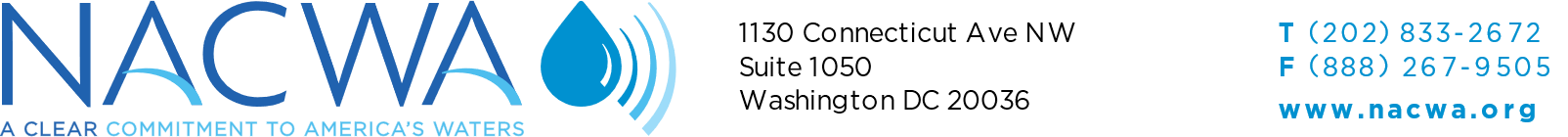 EPA Survey on CWSRF BenefitsEPA is seeking information from NACWA members on the benefits of using the Clean Water State Revolving Fund (CWSRF).  The Agency has put together the following survey, and NACWA requests that Association members who have used the CWSRF please complete the survey.  This information will allow both EPA and NACWA to continue strengthening and growing the SRF program.  Please complete the survey and return to Nathan Gardner-Andrews, NACWA’s Chief Advocacy Officer, at ngardner-andrews@nacwa.org by November 15, 2019.  Thank you for your time and effort! Survey for Utilities (NACWA)Name and brief description of the UtilityContact InformationWhat is your experience with CWSRF financing? Brief description of projects financed by the CWSRF (please include photos, if available)Brief description of benefits/improvements due all or in part to CWSRF financing? (please include quantitative data, if available). Examples of benefits include:Water QualityPublic HealthWater/Energy EfficiencySystem optimization (including innovative projects)Assistance to Disadvantaged Communities.Economic Development and Community RevitalizationOther – see this list for examples Any other general comments on your experience with the CWSRF program? 